Об утверждении муниципальной программы «Развитие малого и среднего предпринимательства в муниципальномрайоне Похвистневский»на 2018-2022 годы	В целях обеспечения поддержки и развития малого и среднего предпринимательства на территории муниципального района Похвистневский Самарской области, руководствуясь Федеральным законом от 24.07.2007 № 209- ФЗ «О развитии малого и среднего предпринимательства в Российской Федерации», Уставом района, Администрация муниципального района Похвистневский ПОСТАНОВЛЯЕТ:1. Утвердить муниципальную программу «Развитие малого и среднего предпринимательства в муниципальном районе Похвистневский на 2018 -2022 годы» (прилагается).2.  Признать утратившим силу Постановление от 03.07.2017 № 561 «Об утверждении муниципальной программы «Развитие малого и среднего предпринимательства в муниципальном районе Похвистневский на 2018 -2022 годы».3. Контроль за исполнением настоящего Постановления возложить на заместителя Главы района по экономике и финансам, руководителя контрактной службы Администрации района (М.К.Мамышев).4. Настоящее Постановление вступает в силу со дня подписания и подлежит размещению на официальном сайте Администрации района в сети Интернет.И.о.Главы района                                                              В.А.Ятманкин   УТВЕРЖДЕНАПостановлением Администрации муниципального района Похвистневский Самарской области от «13» апреля 2018г. № 283МУНИЦИПАЛЬНАЯ ПРОГРАММА«РАЗВИТИЕ МАЛОГО И СРЕДНЕГО ПРЕДПРИНИМАТЕЛЬСТВА В МУНИЦИПАЛЬНОМ РАЙОНЕ ПОХВИСТНЕВСКИЙ» на 2018-2022г.г. (далее - муниципальная программа)ПАСПОРТ МУНИЦИПАЛЬНОЙ ПРОГРАММЫ1. Содержание проблемыи необходимость ее решения программно – целевым методомРазвитие  малого  и  среднего  предпринимательства  является     одним  из   важнейших   факторов  формирования   конкурентной  среды  в  экономике  района. Развитие   малого  и  среднего  предпринимательства   способствует  постепенному   созданию  широкого  слоя  среднего  класса,  самостоятельно  обеспечивающего  собственное  благосостояние  и  достойный  уровень  жизни.  Наличие  у  малого  и  среднего  предпринимательства  большого  потенциала  для  создания  новых  рабочих  мест  способствует  снижению  уровня  безработицы  и  социальной  напряженности  в  обществе. Развитие   малого  и  среднего  предпринимательства   способствует увеличению доходной части бюджета района.В настоящее время в районе в сфере предпринимательства занято 112 малых и средних предприятий.По состоянию на 01.01.2018 года на территории района зарегистрированы 450 индивидуальных предпринимателя. В 2017 году  в малом и среднем бизнесе работало 1174 человека. Основная доля работников занята в сельском хозяйстве – 61,6% к общей численности, в торговле – 16,4%, в промышленности  - 22%. Планируется дальнейшее увеличение численности работников, занятых на малых предприятиях, к 2022 году до 1250-1300 человек в зависимости от варианта прогноза.     Большая  часть малых предприятий и индивидуальных предпринимателей, работающих на территории района, является плательщиками ЕНВД, 100% от  которого поступает в доходную часть бюджета района. За 2017 г. в бюджет  района поступило единого налога от применения специальных режимов  налогообложения 4031,6 тыс. руб.    Налог, взимаемый в связи с применением патентной системы налогообложения за 2017 год составил 661,3тыс.руб.   Организовывается участие представителей малого и среднего  предпринимательства в выставках, ярмарках, праздниках на территории сельских поселений района и соседних районах и городах, что помогает    малому  и  среднему  предпринимательству   в   реализации  товаров  и  услуг, установлению  связей  с  другими  предприятиями и организациями района,  области  и др. регионов.Администрация района  предоставляет  информационно-консультационную  помощь, организационную помощь в проведении обучающих семинаров совместно с ГКУСО «ИКАСО» для субъектов малого и среднего предпринимательства как по актуальным проблемам нормативно-правового обеспечения, так и по другим вопросам предпринимательской деятельности. За 2017г. оказана информационно-консультационная  помощь 130 субъектам малого и  среднего предпринимательства,   проведено   15 семинаров по программам «Начинающий фермер» и «Семейная животноводческая ферма». Предоставлено субсидий сельскохозяйственным товаропроизводителям через Похвистневское АПК на сумму 21,1 млн. руб.Все перечисленные мероприятия Администрации района направлены на обеспечение благоприятных условий для развития малого и среднего  предпринимательства на территории муниципального района Похвистневский.Использование программного метода управления для решения задач развития и поддержки малого и среднего предпринимательства обеспечивает активное воздействие на всю предпринимательскую среду посредством целевых установок и взаимосвязанного использования различных экономических, правовых и иных механизмов, что позволит сосредоточить усилия на достижение приоритетных целей социально- экономического развития района.В целях координации деятельности и содействия развитию     малого и среднего предпринимательства в районе создан Совет по содействию развитию малого и среднего предпринимательства, проводятся   постоянные   консультации субъектов малого  и  среднего  предпринимательства,    обучающиеся  семинары, утвержден  и размещен на официальном сайте Администрации района  перечень  целевого   муниципального   имущества  для  предоставления  в   аренду  субъектам   малого  и  среднего  предпринимательства на территории района.   Проведение   эффективной   последовательной   политики  в  вопросах     поддержки  и  развития  предпринимательства,  решение  его  проблем  позволит   стать   малому   бизнесу  движущей  силой  экономического  роста   муниципального района Похвистневский и повысит   благосостояние  сельского населения. 2. Основные   цели  и  задачи    ПрограммыОсновной целью Программы является  создание благоприятных   условий  для  развития  субъектов малого и среднего предпринимательства  на  территории муниципального района Похвистневский путем:- развития  инфраструктуры  поддержки  малого  и  среднего  предпринимательства;-   развития  системы  финансово-  кредитной  поддержки    развития  малого  и  среднего  предпринимательства;-  развития негосударственной  системы  поддержки  малого  и  среднего  предпринимательства;- увеличения доли продукции субъектов  малого  и  среднего  предпринимательства  в  общем  объеме  произведенной  продукции  всеми  предприятиями  района;-  привлечения инвестиций в сектор малого и среднего предпринимательства;-  информационной  поддержки    малого  и  среднего  предпринимательства;-  увеличения     количества    работников малых        предприятий и доли  населения, работающего   в  малом и  среднем предпринимательстве; - повышения эффективности взаимодействия малого  и  среднего  предпринимательства      с   хозяйствующими субъектами других районов;            -  насыщения   соответствующих   товарных  рынков конкурентоспособной продукцией и   услугами   местного  производства;- увеличения налоговых  поступлений  от  малого  и  среднего  предпринимательства.Приоритетными  направлениями  развития  малого  и  среднего  предпринимательства    в  районе   являются:- развитие сельского хозяйства;- создание и развитие предприятий по переработке сельскохозяйственной продукции;- создание и развитие предприятий по производству промышленной продукции и продуктов питания; - развитие предприятий бытового обслуживания населения (химчистка, ремонт обуви, ремонт бытовой техники,  парикмахерские);  - создание на территории района условий для осуществления туристической деятельности; -  развитие сети точек общественного питания;- развертывание производства сувениров, в том числе с использованием национальных фольклорных традиций местного населения, а также керамических и фаянсовых изделий;3. Сроки реализации Программы      Реализация программы запланирована на период 2018 – 2022 годы.Для достижения поставленных целей необходимо решить следующие основные задачи:- развитие   субъектов   малого  и  среднего  предпринимательства  в  целях формирования  конкурентной  среды  в  экономике  района;обеспечение   занятости  населения  и  развитие   самозанятости;- оказание   содействия  субъектам   малого  предпринимательства  в  продвижении  производимых  ими  товаров (работ, услуг);- увеличение   налогооблагаемой  базы  для   бюджета  района;- развитие  систем  финансово-кредитной  поддержки  в  приоритетных  направлениях  развития   малого  и  среднего  предпринимательства;- развитие инфраструктуры  поддержки  малого  и  среднего  предпринимательства;- развитие форм имущественной поддержки  малого  и  среднего  предпринимательства;- организация  и проведение обучающих  семинаров  для представителей  малого и  среднего  предпринимательства.4. Целевые показатели (индикаторы) реализации Программы4.1. Перечень программных мероприятий    	Перечень   программных    мероприятий  состоит из следующих  разделов:4.1.1. Развитие   инфраструктуры   поддержки   малого  и  среднего  предпринимательстваИнфраструктура   поддержки  малого  и  среднего  предпринимательства  на  территории  района  представлена:-  МУП «Фонд  содействия  развития  АПК»;- Советом  по  содействию  развития  малого  и  среднего  предпринимательства,  утвержденным  Постановлением  Главы  района №412 от 26.05.2016г;-  отделом  экономики  и  реформ Администрации муниципального  района  Похвистневский;- комитетом по управлению муниципальным имуществом Администрации муниципального района Похвистневский.Целью их  деятельности  является:предоставление  информационно-консультационной  помощи   и    привлечение   бюджетных  и  иных  источников  финансовых   ресурсов  для  стимулирования   экономической   активности  сельского  населения,  способствующей  росту  занятости  и  увеличению  его  доходов;организация и проведение обучающих семинаров совместно с Информационно-консалтинговым  агентством  Самарской  области для  субъектов малого и среднего предпринимательства как по актуальным проблемам нормативно-правового обеспечения, так и по другим вопросам предпринимательской деятельности.4.1.2. Развитие  системы  информационной  поддержки субъектовмалого  и  среднего  предпринимательстваВ  целях   формирования  положительного  образа  малого  и  среднего  предпринимательства  в  разделе  предусмотрены  мероприятия  по  пропаганде  и  популяризации  предпринимательской  деятельности,   по информационной  поддержке  через  средства  массовой  информации, проведение семинаров с представителями малого и среднего предпринимательства, информационно-консультационная   помощь   совместно с  областным   государственным  учреждением  «Самара-Арис»  и государственным   учреждением  «Информационно-консалтинговое  агентство  Самарской  области».  Значимым   событием  в  сфере  предпринимательства,  направленным  на  пропаганду   предпринимательства,   является  проведение  26  мая  профессионального  праздника – Дня  российского  предпринимательства. 		Участие  представителей малого  и  среднего  предпринимательства  в  выставках,  ярмарках  поможет    малому  и  среднему  предпринимательству   в   реализации  товаров  и  услуг, установлению  связей  с  другими  предприятиями и организациями района,  области  и др. регионов.  	Действенным вкладом Администрации района в развитие малого  и  среднего  предпринимательства является выделение свободных площадей для организации деятельности, предоставление информации по имеющимся свободным площадям на территории района и размещение данной информации по имеющимся свободным площадям на территории района, перечня целевого муниципального имущества для предоставления в аренду субъектам малого и среднего предпринимательства и перечня инвестиционных  проектов на официальном сайте муниципального района Похвистневский; выделение субъектам малого и среднего предпринимательства земельных участков для осуществления своей деятельности. 	Основным направлением оказания помощи субъектам малого и среднего предпринимательства является предоставление субсидий в пределах средств районного бюджета на следующие цели: 1) на компенсацию части затрат на приобретение основных средств;2) на возмещение части затрат в связи с открытием новых рабочих мест и увеличением штатных единиц;3) на возмещение части затрат связанных с регистрацией юридического лица или индивидуального предпринимателя, началом предпринимательской деятельности.Правовая поддержка Созданный Совет  по  содействию  развития  малого  и  среднего  предпринимательства обеспечивает взаимодействие Администрации района и субъектов малого и среднего предпринимательства с целью согласованных совместных действий в области социальной и правовой защиты работников малого  и  среднего  предпринимательства.Правовая поддержка осуществляется в следующих формах:- организация  и  проведение   круглых   столов, встреч  с  субъектами  малого  и  среднего  предпринимательства, которые   способствуют  выявлению  несовершенства  законодательных  и  нормативных   актов, предоставляют  возможность  обсуждения и  формирования  предложений  по  их   изменению;  - организация консультаций по вопросам налогообложения, регистрации, трудовым и иным правоотношениям;- оказание юридической помощи в подготовке;- учредительных документов;- нормативно-правовых документов.4.1.4 Имущественная поддержка малого и среднего предпринимательстваОказание имущественной поддержки субъектам малого и среднего предпринимательства  осуществляется в виде передачи во владение и (или) пользование на возмездной основе, безвозмездной основе или на льготных условиях муниципального  имущества, включенного в утвержденный перечень муниципального  имущества, предназначенного для передачи во владение и (или) пользование субъектам малого и среднего предпринимательства (далее – Перечень). При этом указанное имущество должно использоваться по целевому назначению.Передача во владение и (или) пользование муниципального имущества на возмездной основе, безвозмездной основе или на льготных условиях осуществляется в соответствии с действующим законодательством Российской Федерации.Основной целью этих мероприятий является обеспечение имущественной поддержки субъектов малого и среднего предпринимательства путем предоставления в аренду муниципального имущества.Информация о свободных зданиях и помещениях муниципальной собственности размещена на официальном сайте муниципального района Похвистневский  в сети Интернет.5. Объемы и источники финансирования мероприятий Программы  Общий объем финансирования  за счет средств бюджета района на  2018 – 2022 г.г. планируется в размере 4210тыс. руб.; в т.ч. по годам:2018г. – 842 тыс. руб.;2019г. – 842 тыс. руб.;2020г. – 842 тыс. руб.;2021г. – 842 тыс. руб.;2022г. -  842 тыс. руб.6. Оценка социально-экономической эффективности от реализации ПрограммыДля оценки социально-экономической эффективности Программы ежегодно готовится годовой отчет о ходе реализации муниципальной Программы, который содержит:- анализ факторов, повлиявших на ход реализации Программы;- результаты, достигнутые за отчетный период;- данные об использовании бюджетных ассигнований и иных средств на выполнение мероприятий;- перечень мероприятий, выполняемых и не выполняемых в установленные сроки;- информацию о необходимости прекращения или об изменении в муниципальной Программе ответственным исполнителем.7. Ожидаемые   результаты    реализации   ПрограммыРеализация мероприятий Программы должна обеспечить среднегодовое увеличение субъектов малого и среднего предпринимательства.Программа позволит создать благоприятные условия:  - для  развития  малого и среднего предпринимательства   на  территории  района; - для увеличения доли продукции субъектов малого и среднего предпринимательства в общем объеме произведенной продукции всеми предприятиями района;  - для  увеличения  налоговых поступлений от малого и среднего предпринимательства;   - для развития негосударственной системы поддержки малого и среднего предпринимательства; - для    развития системы финансово-кредитной поддержки в приоритетных направлениях развития малого и среднего предпринимательства;- для информационной поддержки  малого и среднего предпринимательства;- для увеличения количества работников малых предприятий и доли населения, работающего в малом и среднем предпринимательстве;- для насыщения товарных рынков конкурентоспособной продукцией  и услугами местного производств. Приложение к муниципальной программе «Развитие малого и среднего предпринимательства в муниципальном районе Похвистневский» на 2018-2022 годыПорядок предоставления субсидий за счет средств бюджета муниципального района Похвистневский субъектам малого и среднего предпринимательства муниципального района Похвистневский Самарской области 1. Общие положения1.1. Настоящий Порядок предоставления субсидий субъектам малого и среднего предпринимательства муниципального района Похвистневский Самарской области (далее - Порядок) разработан в соответствии с ст.78 Бюджетного Кодекса, федеральным законом от 24.07.2007 года №209-ФЗ «О развитии малого и среднего предпринимательства в Российской Федерации», Федеральным законом от 26.07.2006 года №135-ФЗ «О защите прав конкуренции». 1.2. Настоящий Порядок определяет условия и порядок предоставления субсидий субъектам малого и среднего предпринимательства, осуществляющим деятельность на территории муниципального района Похвистневский Самарской области, а также порядок возврата выданных субсидий.2. Виды и условия предоставления субсидий2.1. Субсидии предоставляются субъектам малого и среднего предпринимательства в пределах средств бюджета муниципального района Похвистневский (далее - субсидии), предусмотренных решением Собрания представителей муниципального района Похвистневский о бюджете муниципального района Похвистневский на соответствующий финансовый год и плановый период на реализацию мероприятий муниципальной программы «Развитие малого и среднего предпринимательства в муниципальном районе Похвистневский» на 2018-2022 годы».На получение субсидии имеют право субъекты малого и среднего предпринимательства (за исключением государственных (муниципальных) учреждений), обратившиеся в Администрацию муниципального района Похвистневский с соответствующим заявлением и отвечающие критериям пункта 3.1 данного Порядка.2.2. Виды субсидий:1) на компенсацию части затрат на приобретение основных средств;2) на возмещение части затрат в связи с открытием новых рабочих мест и увеличением штатных единиц;3) на возмещение части затрат связанных с регистрацией юридического лица или индивидуального предпринимателя, началом предпринимательской деятельности.2.3. Предоставление субсидий осуществляется в следующем размере:- на компенсацию части затрат на приобретение основных средств – в размере не более 50 процентов от произведенных заявителем расходов на приобретение основных средств, используемых для основной деятельности (ведения бизнеса), но не более 300 тысяч рублей одному заявителю в год;- на возмещение части затрат в связи с открытием новых рабочих мест и увеличением штатных единиц -  в размере не более 50 % от произведенных заявителем расходов по налогам (страховые взносы во внебюджетные фонды), за 1 трудоустроенного работника в год; на возмещение части затрат связанных с регистрацией юридического лица или индивидуального предпринимателя, началом предпринимательской деятельности - в размере не более 50 процентов от произведенных заявителем расходов, но не более 20 тысяч рублей одному заявителю в год. 2.4. При расчете размера субсидий используется округление. Сумма субсидии определяется в рублях, при этом сумма в размере менее 50 копеек отбрасывается, а 50 копеек и более округляются до рубля.3. Критерии отбора субъектов малого и среднего предпринимательства3.1. Критериями отбора субъектов малого и среднего предпринимательства для предоставления субсидии являются:1) подача субъектом малого и среднего предпринимательства заявления в соответствии с настоящим Порядком;2) отсутствие оснований для отказа в предоставлении государственной поддержки субъектам малого и среднего предпринимательства, установленных частями 3 - 5 статьи 14 Федерального закона «О развитии малого и среднего предпринимательства в Российской Федерации»;3) осуществление деятельности в приоритетных направлениях определенных Муниципальной Программой ««Развитие малого и среднего предпринимательства в муниципальном районе Похвистневский» на 2018-2022 годы»;4) осуществление разработки и внедрения современных технологий на территории   района;5) увеличение объема налоговых платежей в бюджеты всех уровней и внебюджетные фонды;6) общая положительная динамика основных показателей деятельности за последний отчетный год (не ниже уровня предыдущего периода);7) сохранение действующих и создание новых рабочих мест;8) внедрение новых технологий, способствующих повышению производительности труда, расширению номенклатуры продукции (выполняемых работ, услуг), повышению качества продукции (работ, услуг);9) производство импортозамещающей и экспортно-ориентированной продукции;10) переработка отходов и решение экологических проблем.3.2. Субсидии не предоставляются заявителям, которые:- имеют просроченную задолженность по налогам, иным обязательным платежам в бюджеты всех уровней;- имеют размер средней заработной платы, установленный наемным работникам на момент подачи заявления и на период реализации проекта, ниже величины прожиточного минимума для трудоспособного населения в Самарской  области;- находятся в стадии ликвидации или банкротства;- являются получателями аналогичных видов государственной поддержки.3.3. Основаниями для отказа заявителю для получения субсидии являются:1) несоблюдение критериев и условий, установленных настоящим Порядком;2) непредставление или неполное представление документов, указанных в пунктах 4.2 и 4.3 настоящего Порядка;3) наличие в представленных документах недостоверных сведений.4. Порядок представления документов для получения субсидий4.1. Подача заявителем документов для получения субсидии осуществляется не позднее одного календарного года после осуществления им соответствующих затрат.4.2. Заявитель представляет в  администрацию муниципального района Похвистневский  (далее - Администрация) следующие документы:- копии учредительных и регистрационных документов, заверенные руководителем организации;- заявление о предоставлении субсидии с указанием платежных реквизитов заявителя (согласно приложения);- для индивидуального предпринимателя - копия паспорта, копия свидетельства о государственной регистрации в качестве индивидуального предпринимателя или свидетельства о внесении записи об индивидуальном предпринимателе в Единый государственный реестр индивидуальных предпринимателей;- для юридического лица -  документ, подтверждающий факт внесения записи о юридическом лице в Единый государственный реестр юридических лиц;- справка налогового органа на последнюю отчетную дату об отсутствии у заявителя просроченной задолженности по налогам, иным обязательным платежам в бюджеты всех уровней;- справка-расчет для получения субсидии (согласно приложения);- справка о среднесписочной численности работников, среднемесячной заработной плате работников субъекта малого и среднего предпринимательства, заверенная заявителем.4.3. Кроме документов, предусмотренных пунктом 4.2 настоящего Порядка, заявитель представляет в Администрацию документы, подтверждающие фактически понесенные затраты по каждому виду расходов, требуемых заявителем к возмещению, в том числе:4.3.1. для предоставления субсидии субъектам малого и среднего предпринимательства на компенсацию части затрат на приобретение основных средств:- заверенные заявителем копии документов, подтверждающих приобретение им основных средств: договор (при наличии), счет, счет-фактура, товарная накладная, кассовый чек, платёжные поручения, товарный чек, квитанции к приходному кассовому ордеру и другие документы;- заверенную заявителем копию технического паспорта основного средства (при наличии);- обоснование необходимости приобретения основного средства с указанием цели расходования полученных финансовых средств.4.3.2. для предоставления субсидии  субъектам малого предпринимательства на возмещение части затрат связанных с открытием новых рабочих мест и увеличением штатных единиц:- копии приказов о принятии на работу;- заверенные заявителем копии документов, подтверждающих понесенные расходы.4.3.3.  для предоставления субсидии  субъектам малого предпринимательства на возмещение части затрат связанных с регистрацией юридического лица или индивидуального предпринимателя, началом предпринимательской деятельности:- заверенные заявителем копии документов, подтверждающих понесенные расходы.4.4.   Администрация   осуществляет регистрацию документов, представленных заявителями, в день подачи с указанием номера и даты регистрации.5. Порядок распределения субсидий5.1. Отбор получателей субсидии осуществляет созданная распоряжением Главы района комиссия по предоставлению субсидий субъектам малого и среднего предпринимательства муниципального района Похвистневский (далее – комиссия).Прием заявлений на предоставление субсидии в текущем финансовом году завершается 1 декабря.5.2. При распределении в полном объеме бюджетных средств, предусмотренных на предоставление субсидии в текущем финансовом году, прекращается прием заявлений, рассмотрение заявлений, предоставление субсидий.5.3. Отдел экономики и реформ Администрации муниципального района Похвистневский (далее - организатор) осуществляет предварительное рассмотрение заявлений в течение 5 рабочих дней со дня получения документов:- рассматривает представленные документы на предмет их соответствия  п.3.1, 3.2, 4.2, 4.3 настоящего Порядка;проверяет документы, подтверждающие целевые расходы Заявителя, определяет их долю в общей сумме заявленной субсидии;назначает дату рассмотрения заявлений. Заседания комиссии проводятся не реже одного раза в квартал.5.4. В целях получения более полной информации о заявителе Организатор вправе направить запросы в органы исполнительной власти Самарской области, территориальные органы федеральных органов исполнительной власти по муниципальному району Похвистневский, органы местного самоуправления муниципального района Похвистневский, а также в кредитные и иные организации о характеристике деятельности заявителя.Решение о предоставлении (об отказе в предоставлении) субсидий субъектам малого и среднего предпринимательства принимается по итогам рассмотрения комиссией   документов в течение 5 рабочих дней со дня заседания комиссии. Заседания комиссии являются правомочными при наличии не менее половины его членов. Решение комиссии принимается простым большинством голосов от числа присутствующих на заседании комиссии. Решение комиссии оформляется протоколом, который подписывается председателем комиссии или его заместителем, председательствующим на заседании комиссии, членами, присутствующими на заседании комиссии, и секретарем комиссии. В случае положительного решения о предоставлении субсидий вносится запись в реестр субъектов малого и среднего предпринимательства - получателей поддержки. В случае принятия решения о предоставлении (об отказе в предоставлении) субсидий в течение 5 рабочих дней с даты принятия соответствующего решения секретарем комиссии в адрес заявителя направляется уведомление о принятом решении.При принятии решения о предоставлении субсидий комиссией учитываются:- наличие (в пределах поступивших средств по налогам, взимаемым в связи с применением упрощенной системы налогообложения в текущем году) и объемы средств на предоставление субсидий в составе расходов бюджета района на текущий финансовый год, предусмотренных на реализацию  муниципальной программы «Развитие малого и среднего предпринимательства в муниципальном районе Похвистневский» на 2018-2022 годы;- очередность предоставления заявлений;- соответствие заявителя следующим критериям отбора в соответствии с пунктом 3.1 настоящего Порядка.5.12 Решение о предоставлении субсидий оформляется постановлением Администрации (далее - постановление).5.13. В случае принятия комиссией положительного решения о предоставлении субсидии Администрация заключает с заявителем соответствующее соглашение (договор) о предоставлении ему указанной субсидии.5.14. Субсидии предоставляются заявителю посредством зачисления денежных средств на банковский счет заявителя, открытый в кредитной организации, в сроки установленные в соглашении (договоре). 5.15. Заявитель имеет право:- получать у организатора исчерпывающую информацию об условиях и порядке предоставления субсидии;- в случае несогласия с решением комиссии в течение 5 рабочих дней со дня получения обжаловать его в порядке, установленном действующим законодательством;- в любое время отозвать свое заявление путем направления в адрес организатора официального письменного уведомления.Порядок возврата субсидий6.1. В случае нарушения условий, установленных при предоставлении субсидий, а также в случае выявления недостоверности представленных сведений и документов, Организатор в течение 15 рабочих дней со дня обнаружения указанных нарушений (недостоверностей) направляет субъекту малого предпринимательства требование (уведомление) о возврате субсидии.6.2. Субсидия подлежит возврату в бюджет района в течение тридцати дней со дня получения уведомления о возврате субсидий путем перечисления на расчетный счет указанный в соглашении (договоре).Приложение №1 к Порядку предоставления субсидий за счет средств бюджета муниципального района Похвистневскийсубъектам малого и среднего предпринимательства муниципального района Похвистневский Самарской области ЗАЯВЛЕНИЕВ соответствии с Порядком предоставления субсидий  за счет средств бюджета муниципального района Похвистневский субъектам малого и среднего предпринимательства муниципального района Похвистневский Самарской области, утверждённым постановлением Администрации муниципального района Похвистневский от ______________ № ________ (далее – Порядок), прошу предоставить в _____ году субсидию _________________________________________________________________________________________________________________________.                      (указывается направление предоставления субсидии) Настоящим заявлением подтверждаю:1. Достоверность сведений, содержащихся в настоящем заявлении и прилагаемых к нему документах.2. _________________________________предупреждён (предупреждено)              (наименование заявителя)о возможности уголовной ответственности за представление недостоверных сведений.3.  ________________________________________ на 1-е число месяца**:                       (наименование заявителя)не имеет просроченную задолженность по возврату бюджетного кредита (основного долга), предоставленного из областного бюджета; не имеет просроченную задолженность по возврату в местный бюджет и (или) бюджет Самарской области субсидий, предоставленных Администрацией района и (или) министерством;не находится в процессе реорганизации, ликвидации, банкротства и не имеет ограничения на осуществление хозяйственной деятельности;не является иностранным юридическим лицом, а также российским юридическим лицом, в уставном (складочном) капитале которого доля участия иностранных юридических лиц, местом регистрации которых является государство или территория, включённые в утверждаемый Министерством финансов Российской Федерации перечень государств и территорий, предоставляющих льготный налоговый режим налогообложения и (или) не предусматривающих раскрытия и предоставления информации при проведении финансовых операций (офшорные зоны) в отношении таких юридических лиц, в совокупности превышает 50 процентов;не является получателем средств из местного бюджета, бюджета Самарской области в соответствии с иными муниципальными правовыми актами, нормативными правовыми актами Самарской области на цели, указанные в пункте ______ Порядка,является субъектом малого и среднего предпринимательства;  не имеет размер средней заработной платы, установленный наемным работникам на момент подачи заявления и на период реализации проекта, ниже величины прожиточного минимума для трудоспособного населения в Самарской  области.4. Банковские реквизиты заявителя для зачисления средств субсидии: ______________________________________________________________Правильность реквизитов организации (индивидуального предпринимателя) подтверждаю:Руководитель заявителя_________________________________II. Приложение (опись прилагаемых документов):1. ________________________.2. ________________________.3.________________________ и т.д.Руководитель заявителя            _____________                 _____________                                                         подпись                          И.О.Фамилия                                      ДатаПриложение №2 к Порядку предоставления субсидий за счет средств бюджета муниципального района Похвистневскийсубъектам малого и среднего предпринимательства муниципального района Похвистневский Самарской области Справка-расчет для получения субсидииПриложение: (перечень вспомогательных материалов и обосновывающих документов)Достоверность представленных сведений и расчетов подтверждаем:_____________________________________________________________________________(подпись)(И.О.Фамилия) (подпись)(И.О.Фамилия)М.П.Приложение №3 к Порядку предоставления субсидий за счет средств бюджета муниципального района Похвистневскийсубъектам малого и среднего предпринимательства муниципального района Похвистневский Самарской области ЗАКЛЮЧЕНИЕМы, нижеподписавшиеся __________________________________________(реквизиты должностных лиц)провели проверку документов и расчетов, представленных организацией (индивидуальным предпринимателем) _______________________________________________________________с целью получения субсидии ______________________________________за период с «___»_________20__года по «___»_________20__года,по итогам проверки пришли к выводу, что представленные материалы подтверждают (не подтверждают) право организации на получение указанной субсидии в сумме: ____________________________________________________________рублей(цифрами и сумма прописью)в пределах лимитов бюджетных обязательств, утвержденных на текущий финансовый год.Дата________________                                 _________________        (должность)                                                            (подпись)________________                                 _________________        (должность)                                                            (подпись)________________                                 _________________        (должность)                                                            (подпись)Приложение №4 к Порядку предоставления субсидий за счет средств бюджета муниципального района Похвистневскийсубъектам малого и среднего предпринимательства муниципального района Похвистневский Самарской области Типовая форма Соглашения № __________ о предоставлении субсидий за счет средств бюджета муниципального района Похвистневский субъектам малого и среднего предпринимательства муниципального района Похвистневский Самарской области, на ___________________________г.Похвистнево «___» ___________ 20__ года
Администрация муниципального района Похвистневский  (далее - Администрация) в лице  ___________________________, действующего на основании Устава, с одной стороны, и __________________________________ (далее – получатель) в лице _______________________________________________________________________________________________, действующего на основании ________________, с другой стороны (далее – стороны), руководствуясь Порядком предоставления субсидий за счет средств бюджета муниципального района Похвистневский субъектам малого и среднего предпринимательства муниципального района Похвистневский Самарской области, утвержденным постановлением Администрации муниципального района Похвистневский  от __________ 20___ года № _________ (далее - Порядок), заключили настоящее Соглашение о предоставления субсидий за счет средств бюджета муниципального района Похвистневский субъектам малого и среднего предпринимательства муниципального района Похвистневский Самарской области (далее – Соглашение).1. ПРЕДМЕТ СОГЛАШЕНИЯ1.1. По настоящему Соглашению Администрация предоставляет субсидию за счет средств бюджета муниципального района Похвистневский субъектам малого и среднего предпринимательства муниципального района Похвистневский Самарской области, на _________________________________________ в размере _________ (________________________________) рублей (далее – субсидия), а получатель обеспечивает целевое использование субсидии в соответствии со сметой расходов субсидии (приложение № 1 к настоящему Соглашению).2. ПРАВА И ОБЯЗАННОСТИ СТОРОН2.1. Администрация:а)	предоставляет субсидию путем перечисления на расчетный счет получателя в кредитной организации (банке);б)	запрашивает у получателя документы, подтверждающие использование субсидии;в)	проводит проверки исполнения получателем условий настоящего соглашения и запрашивает у получателя необходимые информацию и документы;г)	направляет получателю требование о возврате в доход местного бюджета полученной субсидии в случае:- неиспользования (полностью или частично) субсидии;- нецелевого расходования средств субсидии;- недостижения показателей, предусмотренных подпунктом «г» пункта 2.2 настоящего Соглашения;д)	списывает в бесспорном порядке субсидию в случае невозврата ее получателем в течение 10 банковских дней с момента получения требования, указанного в подпункте «г» пункта 2.1 настоящего Соглашения.2.2. Получатель:а)	обеспечивает целевое использование субсидии в соответствии со сметой расходов субсидии (приложение № 1 к настоящему Соглашению);б)	в случае изменения платежных реквизитов незамедлительно уведомляет Администрацию муниципального района Похвистневский путем направления соответствующего письменного извещения, подписанного уполномоченным лицом;в)	в течение месяца после использования субсидии предоставляет в администрацию документы, подтверждающие использование субсидии по форме в соответствии с приложениями № 2 и № 3 к настоящему Соглашению;г)	обеспечивает достижение следующих показателей через 12 месяцев после поступления субсидии на расчетный счет получателя в кредитной организации (банке):-	налоговые отчисления за 12 месяцев: __________________________ ( _________________________________________________________) рублей;-	количество сохраненных рабочих мест в течение 12 месяцев:_______;-	количество вновь созданных рабочих мест в течение 12 месяцев:___;д)	в течение месяца по истечении 12 месяцев после поступления субсидии на расчетный счет получателя в кредитной организации (банке) представляет администрации отчет о достижении целевых показателей в соответствии с подпунктом «г» пункта 2.2 настоящего Соглашения по форме в соответствии с приложением № 4 к настоящему Соглашению;е)	предоставляет по запросу администрации и в установленные  сроки информацию и документы, необходимые для проведения проверок исполнения условий настоящего Соглашения;ж)	в случае нецелевого использования субсидии обеспечивает выполнение принятых по настоящему Соглашению обязательств за счет собственных средств.2.3. Получатель вправе участвовать в проводимых администрацией проверках по исполнению получателем условий настоящего Соглашения.3. ОТВЕТСТВЕННОСТЬ СТОРОНЗа неисполнение или ненадлежащее исполнение условий настоящего Соглашения стороны несут ответственность, предусмотренную законодательством Российской Федерации.4. СРОК ДЕЙСТВИЯ СОГЛАШЕНИЯНастоящее Соглашение вступает в силу со дня его подписания обеими сторонами и действует до выполнения сторонами всех взятых на себя обязательств.5. ПОРЯДОК РАССМОТРЕНИЯ СПОРОВ5.1. Споры (разногласия), возникающие между сторонами в связи с исполнением настоящего Соглашения, разрешаются ими путем проведения переговоров, в том числе с оформлением соответствующих протоколов, обменом письмами или иными документами.5.2. В случае невозможности урегулирования споры (разногласия) подлежат рассмотрению в порядке, установленном законодательством Российской Федерации.6. ЗАКЛЮЧИТЕЛЬНЫЕ ПОЛОЖЕНИЯ6.1. Внесение в настоящее Соглашение изменений в связи с изменениями законодательства Российской Федерации осуществляется администрацией в одностороннем порядке путем направления второй стороне соответствующего письменного уведомления в месячный срок со дня вступления в силу изменения законодательства Российской Федерации.Внесенные изменения в настоящее Соглашение вступают в силу для сторон со дня, указанного в уведомлении.6.2. Иные, не предусмотренные пунктом 6.1 настоящего Соглашения, изменения вносятся в настоящее Соглашение по согласованию сторон путем оформления дополнительного соглашения.6.3. Настоящее Соглашение составлено в двух экземплярах, имеющих равную юридическую силу, по одному для каждой стороны.7. АДРЕСА И РЕКВИЗИТЫ СТОРОНАдминистрация:                                         Получатель:Приложение № 1к типовой форме Соглашения № _______  о предоставлении предоставления субсидий за счет средств бюджета муниципального района Похвистневский субъектам малого и среднего предпринимательства муниципального района Похвистневский Самарской области, на __________________________________ Смета расходов субсидии Приложение № 2к типовой форме Соглашения № _______  о предоставлении предоставления субсидий за счет средств бюджета муниципального района Похвистневский субъектам малого и среднего предпринимательства муниципального района Похвистневский Самарской области,                                                                             на __________________________________Типовая форма отчета об использовании субсидии, предоставленной в 20__ году за счет средств бюджета муниципального района Похвистневский субъектам малого и среднего предпринимательства муниципального района Похвистневский Самарской области Мероприятие:______________________________________________________Соглашение: от___________________20___ года  №________________Получатель субсидии:_______________________________________________                                                                                                   (полное наименование)Поступило из бюджета муниципального района Похвистневский:_______ руб.Израсходовано средств местного бюджета: _____________________ руб.Израсходовано собственных средств: _____________________________ руб.Остаток средств местного бюджета: ____________________________ руб.Приложение: 1.	Копии документов, заверенные печатью и подписью руководителя либо уполномоченных лиц, подтверждающие целевое использование средств субсидии.2.	Расшифровка статей сметы расходовГлавный бухгалтер  ___________________________ (____________________)Руководитель _________________________________(____________________)Приложение № 3к типовой форме Соглашения № _______  о предоставлении предоставления субсидий за счет средств бюджета муниципального района Похвистневский субъектам малого и среднего предпринимательства муниципального района Похвистневский Самарской области,                                                                             на __________________________________Расшифровкастатей сметы расходов отчета об использовании субсидии, предоставленной в 20___ году за счет средств бюджета муниципального района Похвистневский субъектам малого и среднего предпринимательства муниципального района Похвистневский Самарской области Мероприятие:______________________________________________________Соглашение: от___________________20___ года  №________________Получатель субсидии:_______________________________________________                                                                                                   (полное наименование)1._______________________2.________________________3._________________________Главный бухгалтер  ___________________________ (____________________)Руководитель _________________________________(____________________)Приложение № 4к типовой форме Соглашения № _______  о предоставлении предоставления субсидий за счет средств бюджета муниципального района Похвистневский субъектам малого и среднего предпринимательства муниципального района Похвистневский Самарской области,                                                                             на __________________________________Типовая форма отчета о достижении целевых показателей в течение 12 месяцев с даты получения субсидииГлавный бухгалтер  ___________________________ (____________________)Руководитель _________________________________(____________________)АДМИНИСТРАЦИЯ 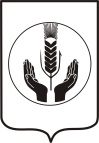 муниципального района Похвистневский Самарской областиПОСТАНОВЛЕНИЕ_13.04.2018 № _283_                            г. ПохвистневоАДМИНИСТРАЦИЯ муниципального района Похвистневский Самарской областиПОСТАНОВЛЕНИЕ_13.04.2018 № _283_                            г. ПохвистневоНАИМЕНОВАНИЕМУНИЦИПАЛЬНОЙПРОГРАММЫ-Муниципальная программа «Развитие малого и среднего предпринимательства в муниципальном районе Похвистневский» на 2018-2022 годы.ЗАКАЗЧИК ПРОГРАММЫ-Администрация муниципального района Похвистневский.ЦЕЛЬ МУНИЦИПАЛЬНОЙПРОГРАММЫ- обеспечение    благоприятных  условий  для  развития    малого  и  среднего  предпринимательства в муниципальном районе Похвистневский.ЗАДАЧИ МУНИЦИПАЛЬНОЙПРОГРАММЫ--------развитие   субъектов   малого  и  среднего  предпринимательства  в  целях формирования  конкурентной  среды  в  экономике  района;обеспечение   занятости  населения  и  развитие   самозанятости;оказание   содействия  субъектам   малого  предпринимательства  в  продвижении  производимых  ими  товаров (работ, услуг);увеличение   налогооблагаемой  базы  для   бюджета  района;развитие  систем  финансово-кредитной  поддержки  в  приоритетных  направлениях  развития   малого  и  среднего  предпринимательства;развитие инфраструктуры  поддержки  малого  и  среднего  предпринимательства;развитие форм имущественной поддержки  малого  и  среднего  предпринимательства;организация  и проведение обучающих  семинаров  для представителей  малого и  среднего  предпринимательства.ПОКАЗАТЕЛИ (ИНДИКАТОРЫ) МУНИЦИПАЛЬНОЙ ПРОГРАММЫ- доля численности  работников  малых и средних предприятий в  обшей численности  работников   всех   предприятий    и организаций;- оборот малых предприятий;- количество малых и средних предприятий на  1  тыс.человек населения района;-  объем поступлений на территории района единого  налога  на  вмененный доход, а также налога на  доходы  физических  лиц,                      зарегистрированных   в   качестве   индивидуальных   предпринимателей.СРОКИ РЕАЛИЗАЦИИ  ПРОГРАММЫ- Реализацию Программы предполагается осуществить в течение 2018 - 2022 г. г.ФИНАНСИРОВАНИЕПРОГРАММЫОбщий объем финансирования 2018 – 2022г.г.-  4210 тыс. руб.;в т.ч. по годам:2018г. – 842 тыс. руб.;2019г. - 842 тыс. руб;2020г. – 842 тыс.руб.;2021г. – 842 тыс.руб.;2022г. - 842 тыс.руб.ОЖИДАЕМЫЕ РЕЗУЛЬТАТЫ РЕАЛИЗАЦИИ МУНИЦИПАЛЬНОЙ ПРОГРАММЫ –--------Создание благоприятных   условий  для  развития  малого и среднего предпринимательства   на  территории  района;увеличение  доли продукции субъектов  малого  и  среднего  предпринимательства  в  общем  объеме  произведенной  продукции  всеми  предприятиями  района;увеличение налоговых  поступлений  от  малого  и  среднего  предпринимательства;развитие негосударственной  системы  поддержки  малого  и  среднего  предпринимательства;развитие  системы  финансово-  кредитной  поддержки  в  приоритетных  направлениях  развития  малого  и  среднего  предпринимательства;информационная  поддержка    малого  и  среднего  предпринимательства;увеличение     количества    работников малых        предприятий и доли  населения, работающего   в  малом и среднем предпринимательстве; повышение эффективности взаимодействия малого  и  среднего  предпринимательства      с   хозяйствующими субъектами других районов;            насыщение     товарных рынков конкурентоспособной продукцией и   услугами   местного  производства.КОНТРОЛЬ ЗА ИСПОЛНЕНИЕМ ПРОГРАММЫ              Контроль за реализацией программы осуществляется Администрацией муниципального района ПохвистневскийЗначение целевого индикатораЗначение целевого индикатораЗначение целевого индикатораЗначение целевого индикатораЗначение целевого индикатораЗначение целевого индикатораНаименование показателяЕд. измерения2018 год2019 год2020 год2021 год2022 годДоля численности работников малых и средних предприятий в общей численности работников всех предприятий%65,566,366,967,267,5Оборот малых предприятиймлн. руб.1391,71412,61433,81455,31477,1Количество малых и средних предприятий на 1 тыс. человек населенияЕд.28,831,6333638Объем поступлений на территории района  единого налога на вмененный доход и налога на доходы физ. лиц, зарегистрированных в качестве индивидуальных предпринимателеймлн. руб.4,64,8555В Администрацию муниципального района Похвистневскийот ____________________________(наименование заявителя)___________________________________________________________________________________________________(место нахождения заявителя)____________________________________________________________________(контактные данные)__________________________________(ИНН, ОКТМО)ПоказательВсего В т.ч. за счет средств субсидии (до 50 % от гр.2)123Расходы по основным видам деятельности, итого, в т.ч.:Приобретение основных средствСтраховые взносы во внебюджетные фондыОбязательные налоги и сборыПрочие расходы и услуги№Наименованиестатьи расходовЕдиница измеренияКол-воЦена, руб.Стоимость,руб.Срокисполнения12345678......Итого размер субсидии:Итого размер субсидии:Итого размер субсидии:Итого размер субсидии:Итого размер субсидии:Итого размер субсидии:Администрация муниципального района Похвистневский:    Получатель:№ п/пСтатьи затратОсвоено, руб.Освоено, руб.Освоено, руб.№ п/пСтатьи затратсобственные средствасубсидия местногобюджетавсегоИТОГО:№ п/пНаименованиеЕд. изм.Цена с НДС, руб.Кол-во, шт.Итого затрат, руб.№ п/пНаименованиеЕд. изм.Цена с НДС, руб.Кол-во, шт.Итого затрат, руб.№ п/пНаименованиеЕд. изм.Цена с НДС, руб.Кол-во, шт.Итого затрат, руб.№ п/пЦелевой показательПланФактОтклонение от плана, процентыгр.1гр.2гр.3гр.4(гр.4/гр.3 х 100 - 100)1Налоговые отчисления за 12 месяцев (тыс. руб.)2Количество сохраненных рабочих мест в течение 12 месяцев (ед.)3Количество вновь созданных рабочих мест в течение 12 месяцев (ед.)